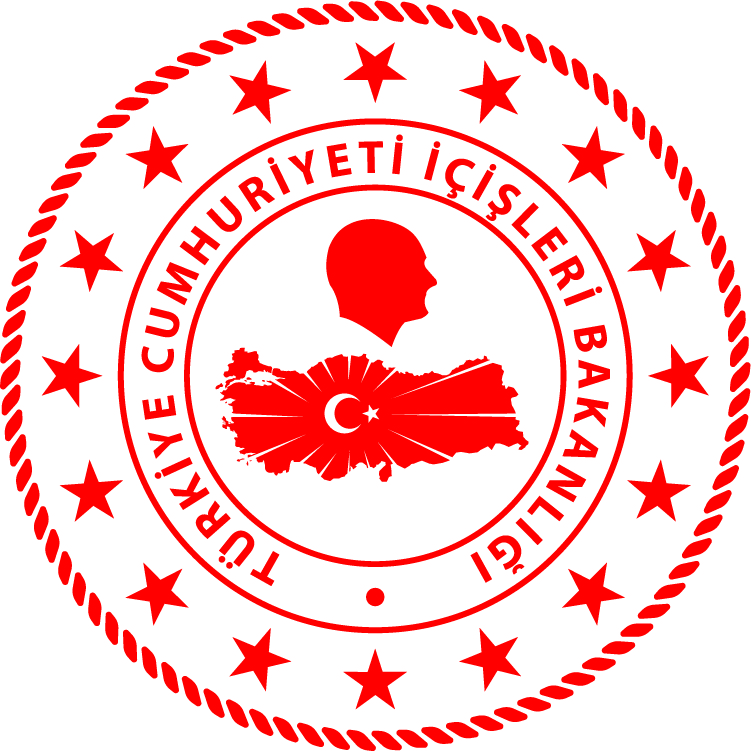 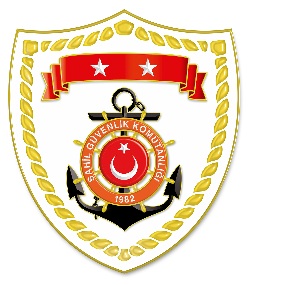 Marmara BölgesiEge BölgesiS.NoTARİHMEVKİ VE ZAMANOLAYTIBBİ TAHLİYE YAPILAN ŞAHISLARAÇIKLAMA107 Ağustos 2019ÇANAKKALE/Gökçeada17.14Rahatsızlanma1Çanakkale ili Gökçeada ilçesinde bulunan 1 şahsın kalp krizi şüphesiyle tıbbi tahliyesine ihtiyaç duyulduğu bilgisi alınmıştır. Görevlendirilen Sahil Güvenlik Botu tarafından bahse konu şahıs sağlık personeli nezaretinde bulunduğu yerden alınarak Kabatepe Limanı’nda 112 Acil Sağlık Ambulansı personeline sağ ve bilinci açık olarak teslim edilmiştir.S.NoTARİHMEVKİ VE ZAMANOLAYTIBBİ TAHLİYE YAPILAN ŞAHISLARAÇIKLAMA107 Ağustos 2019MUĞLA/Fethiye17.00Rahatsızlanma1Muğla ili Fethiye ilçesi önlerinde bulunan 1 şahsın migren ve baş ağrısı şikayeti nedeniyle tıbbi tahliyesine ihtiyaç duyulduğu bilgisi alınmıştır. Görevlendirilen Sahil Güvenlik Botu tarafından bahse konu şahıs sağlık personeli nezaretinde bulunduğu yerden alınarak Fethiye Limanı’nda 112 Acil Sağlık Ambulansı personeline sağ ve bilinci açık olarak teslim edilmiştir.